This is your opportunity to strengthen OPHA! We need committed and innovative leaders to replace outgoing board members.  New board members will have the opportunity to sustain OPHA’s success as a strong Oregon public health advocate, partner, and leader.Open positions for the 2016 election include:ARGC (Affiliate Representative to the Governing Council of the American Public Health Association): The ARGC serves as the primary contact person between the American Public Health Association (APHA) and the Affiliate. Specific responsibilities are identified by APHA.PRESIDENT-ELECT:  The President-elect shall assume and perform the duties of the President in his/her absence or if the President is not able to perform the President’s responsibilities. The President-elect shall be the Board's liaison and initiate the development of the Program Committee for the Annual and Spring meetings of the Association. In 2017 the President-elect becomes OPHA President, and in 2018 OPHA Past-President.DIRECTORS-AT-LARGE:  (3) members from any location.REGION 2 REPRESENTATIVE: One (1) member to represent Southwestern Oregon: Coos, Curry, Douglas, Jackson, Josephine, and Lane Counties. You must reside in this county to run for this position.REGION 5 REPRESENTATIVE: One (1) member to represent: (Valley) - Benton, Clackamas, Hood River, Linn, Marion, and Polk Counties. You must reside in one of these counties to run for this position.NOMINATIONS COMMITTEE: three (3) members from any location.Commitment:All positions are 3 year commitments (October 2016-October 2019) except for the Nominating Committee which is a 1 year commitment.  All nominees must be OPHA members in good standing (member dues paid).  Email your intent to run and your completed candidate statement by August 1 to the Nominating Committee Chair:Mohamed Alyajouri: alyajouri@gmail.comThe written candidate statement must include:1. Name and contact information – address, email, phone2. Current affiliation or profession3. Brief statement written in first person explaining why the nominee would like to run for a leadership position (100 words or less)4. Brief bio-sketch written in third person (200 words or less)***********************************OPHA Bylaws, role descriptions, membership information, and current activities can be found on the website at:  	http://www.oregonpublichealth.org/Contact Jessica Nischik-Long, OPHA Executive Director, with questions: jnischik.opha@gmail.com or 503-719-5600.The Oregon Public Health Association’s mission is to provide learning opportunities for public health professionals and to advocate for policies that protect and promote the health of all Oregonians. 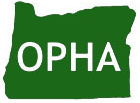 Oregon Public Health Association2016 Call for Nominations